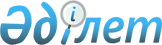 О международных договорах в области обеспечения функционирования Интегрированной информационной системы внешней и взаимной торговли таможенного союза
					
			Утративший силу
			
			
		
					Решение Комиссии таможенного союза от 25 марта 2010 года № 200. Утратило силу решением Коллегии Евразийской экономической комиссии от 17 июля 2018 года № 112.
      Сноска. Утратило силу решением Коллегии Евразийской экономической комиссии от 17.07.2018 № 112 (вступает в силу по истечении 30 календарных дней с даты его официального опубликования).
      Комиссия таможенного союза решила:
      1. Одобрить проект решения Межгосударственного совета ЕврАзЭС (высшего органа таможенного союза) на уровне глав правительств "О международных договорах в области обеспечения функционирования Интегрированной информационной системы внешней и взаимной торговли таможенного союза".
      2. Российской Стороне ускорить процесс внутригосударственного согласования проектов Соглашения о создании, функционировании и развитии Интегрированной информационной системы внешней и взаимной торговли таможенного союза и Соглашения о применении информационных технологий при обмене электронными документами во внешней и взаимной торговле на единой таможенной территории таможенного союза в рамках Евразийского экономического сообщества и до 12 апреля 2010 года направить их окончательный текст на рассмотрение белорусской и казахстанской Сторонам.
      3. Внести указанный в пункте 1 настоящего Решения проект документа для рассмотрения на очередном заседании Межгоссовета ЕврАзЭС (высшего органа таможенного союза) на уровне глав правительств.
      Члены Комиссии таможенного союза:
					© 2012. РГП на ПХВ «Институт законодательства и правовой информации Республики Казахстан» Министерства юстиции Республики Казахстан
				
От Республики 
Беларусь
От Республики 
Казахстан
От Российской Федерации
А. Кобяков
У. Шукеев
И. Шувалов